ADITI 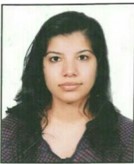 Email: - aditi.383135@2freemail.com CAREER OBJECTIVETo obtain an entry level software engineer position and contribute my computer science knowledge, mathematical knowledge, and logics in designing and developing business software applications.TECHNICAL EXPERTISEMarkup languages (Web) – HTML Languages- Java , C++Database – MySQLProficient with PhotoshopKNOWLEDGE AND SKILLS Working experience as an intern at “Velocis Systems Private Limited “.Strong knowledge of software development cycle and release processes.Good understanding software engineering tools.Good knowledge of programming language.Proficiency in developing web applications.Excellent communication, interpersonal, and project management skills.SPECILALIZED TRAINNING “Core Java Developer Course" by DUCAT in May, 2017.STRENGTHS Open to any challenges, Positive Attitude. A good sportsman with the team spirits; can gel with teammates easily.A good team leader and co-coordinator.Very flexible and adaptive to any condition and quick learner.Adventurous and highly optimistic.EDUCATIONAL QUALIFICATIONSPursuing Bachelor of technology in INFORMATION TECHNOLOGY from Galgotia’s College of Engineering and Technology, Approved by Uttar Pradesh Technical University.PERSONAL DETAILSDATE OF BIRTH			:	28th Aug 1996LANGUAGE KNOWN			: 	ENGLISH, HINDINATIONALITY				:	INDIANVISA STATUS				:	VISIT(Valid for 3 Months)Place:	Dubai	Institute/UniversityDegree/ExaminationPercentageYearGCET , UPTUB.Tech77.222018S.D.Public School ,CBSE12th73.5%2014S.D.Public School ,CBSE10th8.8(GPA)           2012